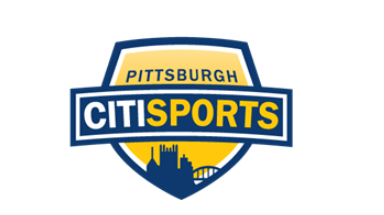 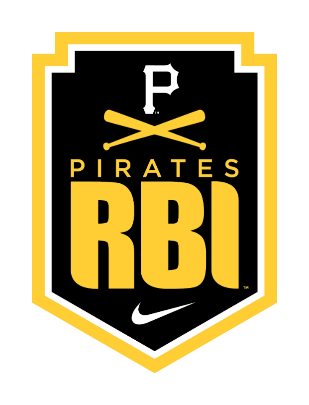 Super Colt Rules 2024FAQ: (revised 3/7/24)All divisions shall follow the latest NFHS Baseball rules with the exceptions to those rules listed below or those listed in the RBI CitiSports League Rules PacketAge Restrictions: Players shall not turn 19 years of age before May 1, 2024" (1.F.4.)maximum 19-years old, minimum 15-years old (1.H.)Pitching:9 innings max/week (Monday 12am-Sunday 11:59pm)(4.A.1)1 pitch = 1 inning3 or Less ininngs = 24hr mandatory rest 4 or More innings = 40hr mandatory rest Rest is measured from Game time to Game timeNO Balk Warning (4.B.)Mound visits: Pitcher will be removed after 2nd visit in same inning or 3rd visit for the game. Conferences may include all defensive playersBatters: Legal Bats: Stamped BBCOR.50 or wooden bat (5.C.1.)All Call Ups will be reported to the commissioner via email, No player may be called up more than 2 games without being placed on the roster. (See league Rules for details)Line Ups: options will be 9 batters, 10 batters(EH), or Continuous Batting Order (2.A.)No mandatory playing time in Super Colt but players must enter the game to accrue playoff eligibilityAll Players eligible to play must be reported and recorded in both books prior to the start of the game. Any players arriving late will be reported and recorded at that time.Starting with 8 players: All teams must make every attempt to start a game with 9 players.  You can end a game with 8 players.  Exception: In a case of unforeseen circumstances a team may start with 8 players.  That team will receive an out in the #5 spot in the batting order for the remainder of the game or until a 9th player arrives and is inserted into the #5 spot.In the event a team has 8 players at the designated start time they will be given the 15 minute grace period, 15min clock starts at time of scheduled game, to produce a 9th player before being forced to take the field.This should be reported to the league to ensure that this rule is not being miss used.Game will be forfeit if a team drops below 8 players. Ex: Start with 8, player leaves sick, injured, or ejected, game is forfeitGame Rules:Game Length:7 innings (7.A.)TIME LIMITS: 2 hour game time limit for all gamesan inning in progress before the time limit expires will be finished in its entirety. No new innings will be started after 2 hours.  Umpire controls the clock in conjunction with the home team.  INJURY TIME: If an injury occurs, the umpire may stop the clock as long as need to attend to the injured player. This injury time should not be counted against the time limit.Time limit is starts after the 1st pitch is thrown and should be announced for both teams and the Umpire to record.Legal Game after 4.5-5complete innings (ex: game called for weather in 4th will be replayed from start, Game called for weather in the 5th inning will revert back to the last full inning played and shall be recorded as final with that score) (7.E.)Run Rules: a team leading by X runs at the end of an inning (7.D.)12 runs after 4 innings10 runs after 5 innings8 runs after 6 inningsSuper COLT field measurements: mound at 60’6” and bases at 90’ (6.E.)2 hour game time limit starting from the first pitch (Rule 7.C.) No new innings will be started after 2 hour. Start should be announced to the umpire and recorded in the book.Forfeits, Cancelations, and ReschedulingCancelations: Games will only be canceled/rescheduled for weather related field conditions (7.B.)Reschedules: Any game cancelled due to inclement weather must be rescheduled with the new date, time and location reported to Citisports within 48 hours. If teams cannot agree on a new date at the time of cancelation, the game will be rescheduled within 10 days of the original scheduled date.Home Team will select 1 date with in the 10 day period that they DO NOT wish to play, followed by the same from the visiting team, back and forth until 1 day remains where the game will be scheduled, in order of availability, at the Home Team’s field, the Visiting Team’s field, or a neutral field selected by the commissioner.If the either team fails to play on the designated date it will result in a forfeit including all penalties and fines associated if applicableForfeits: Any team with 3 forfeited games will be removed from the schedule for the remainder of the seasonPlayoffs:Continuation: Any Playoff game suspended for weather/darkness will be played the next day that field conditions on that field allow or on an alternative field agreed upon by both sides within 3 days (7.M.d.))No time limit (7.M.a.)RBI Eligible School District List 2022: Any School district with 50% or more families eligible for free or reduced school lunches.BrentwoodCarlyntonClairtonDuquesneEast AlleghenyGatewayHighlandsMcKeesportNew CastleNorthgatePenn HillsSouth AlleghenySteel ValleySto-RoxWest MifflinWilkinsburgWoodland HillsShalerQuaker Valley